□ 올해 벚꽃 개화시기는 전국이 평년보다 1~7일 정도 빠르겠다. 대부분의 지역에서 평년보다 2~6일 정도 일찍 벚꽃이 피기 시작하겠고, 경남 일부 지역에서 평년보다 7일 정도 빠른 시기에 벚꽃이 개화하겠다.작년과 비교하면 남부지방은 작년보다 1~7일 늦겠고, 중부지방은 작년보다 5~9일 정도 늦은 시기에 벚꽃이 피기 시작하겠다.○ 벚꽃은 3월 24일 서귀포를 시작으로 남부지방은 3월 22일∼3월 31일, 중부지방은 3월 30일∼4월 7일, 경기 북부와 강원 북부 및 산간지방은 4월 7일 이후에 개화할 것으로 예상된다. □ 벚꽃의 절정 시기는 개화 후 만개까지 일주일 정도 소요되는 점을 고려할 때, 서귀포에서는 3월 31일 이후, 남부지방에서는 3월 29일∼4월 7일경, 중부지방에서는 4월 6일~4월 14일경이 될 것으로 전망된다.○ 서울은 4월 3일에 개화하여, 4월 10일경 절정에 이를 것으로 전망된다.□ 벚꽃의 개화는 3월 중 기온변화에 따른 영향이 크므로 개화예상시기와는 차이가 있을 수 있다.[첨부1] 2024년 주요도시 및 군락지 벚꽃 개화 예상시기[첨부2] 2024년 벚꽃 개화시기 예상도[첨부3] 2024년 벚꽃 개화 특성 및 군락지 관측장소[첨부1] 2024년 주요도시 및 군락지 벚꽃 개화 예상시기[첨부2] 2024년 벚꽃 개화시기 예상도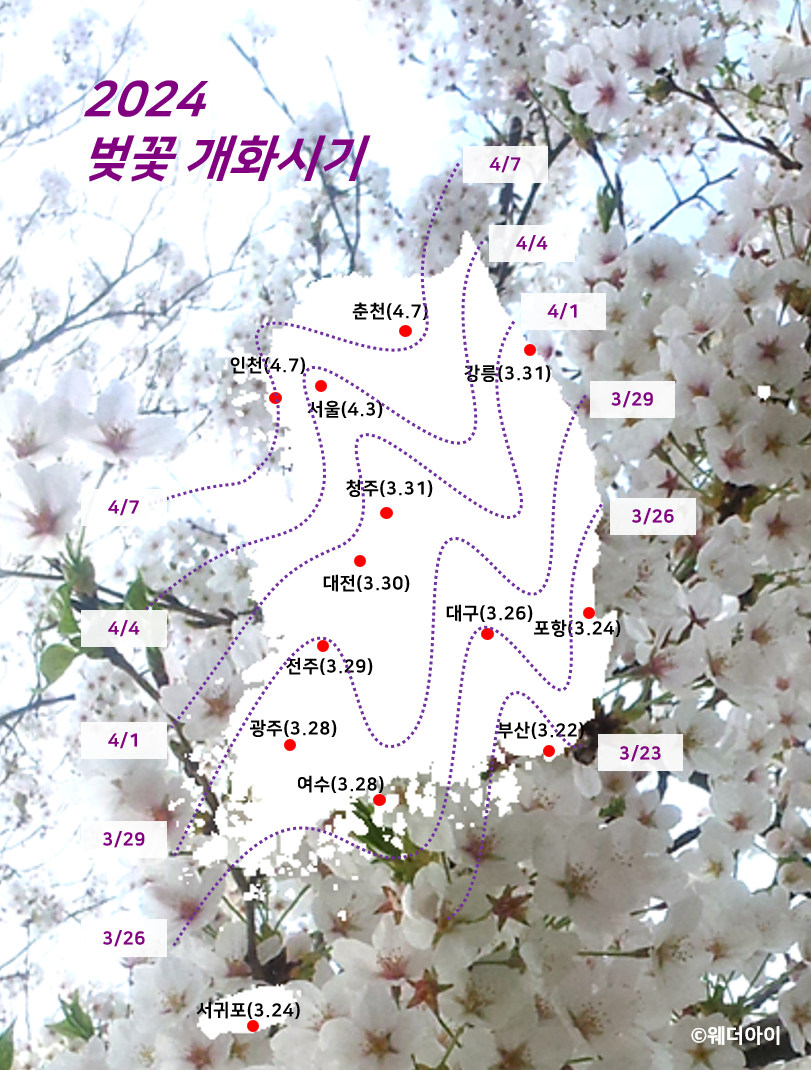 [첨부3] 벚꽃 개화 특성 및 군락지 관측장소□ 벚꽃 개화 특성  ○ 벚꽃의 개화일은 표준목의 경우 벚나무 한 그루 중 세 송이 이상이 완전히 피었을 때를 말한다. 군락지의 경우에는 군락지를 대표하는 1~7그루의 나무에서 한 가지에 세 송이 이상 꽃이 피었을 때를 말한다.○ 개화시기는 2월과 3월의 기온변화에 가장 큰 영향을 받으며, 또한 이 기간 중의 일조시간, 강수량 등도 개화시기에 영향을 준다. 따라서 개화 직전의 날씨변화에 따라 개화예상일과 다소간의 차이가 발생할 수 있다. ○ 벚꽃은 평균적으로 개화일로부터 약 7일 후에 절정기를 이루며, 동일 위도에서 고도가 100m 높아짐에 따라 평균 2일 정도 늦게 개화한다. ○ 개화예상기준은 기상청 각 기상관서 표준목을 대상으로 하였으며, 같은 지역이라도 벚나무의 품종, 수령, 성장상태나 주변 환경여건 등에 따라 개화시기는 차이가 날 수 있다.□ 벚꽃 군락지 관측장소날씨로부터의 자유, 날씨와 함께하는 행복 – 웨더아이보도자료날씨로부터의 자유, 날씨와 함께하는 행복 – 웨더아이보도자료날씨로부터의 자유, 날씨와 함께하는 행복 – 웨더아이보도자료날씨로부터의 자유, 날씨와 함께하는 행복 – 웨더아이보도자료배포일시2024. 02. 23. (금) 13:00보도시점즉시담당자예보실장 박경원연락처02-704-0030sun@weatheri.co.kr주요도시벚꽃벚꽃벚꽃주요도시예상일평년(평년차)2023년(편차)서귀포3.243.24 (±0)3.24 (±0)부산3.223.28 (-6)3.19 (+3)창원3.223.29 (-7)3.21 (+1)울산3.273.29 (-2)3.22 (+5)여수3.283.31 (-3)3.23 (+5)광주3.283.31 (-3)3.23 (+5)목포3.294.03 (-5)3.26 (+3)전주3.294.03 (-5)3.22 (+7)대구3.263.29 (-3)3.21 (+5)포항3.243.29 (-5)3.16 (+8)안동3.314.05 (-5)3 23 (+8)대전3.304.04 (-5)3.22 (+8)청주3.314.06 (-6)3.23 (+8)서산4. 64.11 (-5)수원4. 74.08 (-1)3.30 (+8)서울4. 34.08 (-5)3.25 (+9)인천4. 74.12 (-5)4.02 (+5)강릉3. 314.04 (-4)3.26 (+5)춘천4. 74.11 (-4)4.01 (+6)평균(-4.2)(+5.5)주요 군락지예상일2023년(편차)진해 여좌천3.233.21 (+2)하동 쌍계사 십리벚꽃길3.293.22 (+1)청주 무심천변4.013.24 (+8)전주-군산간 번영로4.013.27 (+5)경주 보문단지3.273.21 (+6)서울 여의도 여의서로4.033.26 (+8)관측지점관측 장소서울 여의도 윤중로여의도 서로 국회 동문 건너 벚꽃 군락지내 영등포구청 수목관리번호 118～120번 벚나무 수원 경기도청앞경기도 수원시 팔달구 도청앞길 63 경기도청 후문입구 왼쪽 물탱크 아래 벚나무 3그루인천 자유공원자유공원 화장실(자유공원로)에서 맥아더 동상쪽으로 5~7번째 벚나무청주 무심천변청주공업고등학교 앞 무심천 하상도로 분기점에서 청주대교방면 1~3번째 벚나무전주-군산간 번영로전주-군산간도로 목천포다리 검문소 부근의 군산대학교안내판 기준으로 4～10번째 벚나무 7그루경주 보문관광단지경주 보문관광단지 물레방아광장 입구 벚꽃 군락지내 관리번호 5번 벚나무하동 쌍계사경남 하동군 화개면 화개로 142 화개중학교 진입로 입구에서 쌍계사 방향으로 나무 3그루진해 여좌천진해시 여좌동 여좌천 로망스다리 상류방향 오른쪽 벚꽃나무 3그루부산 남천동부산 수영구 남천2동 동사무소 앞 벚나무 5그루강릉 경포호수강릉시 경포호수 나루터 앞 1~3번째 왕벚나무 3그루 춘천 소양강댐춘천시 신북읍 천전리 산1-2번지 소양강댐길 무료주차장 입구 쪽에서 신북읍 방향으로 8번째 왕벚나무